Today’s ServiceJuly 19th, 2020Call to Worship                                                                                                                                                                                       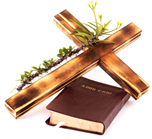 Hymn Announcements Prayer RequestsMusicSermonOffering (on table) From the PastorThe phrase “mount up with wings like eagles” is found in Isaiah 40:31, “But they who wait for the Lord shall renew their strength; they shall mount up with wings like eagles; they shall run and not be weary; they shall walk and not faint.”  Hebrew culture revered eagles as mighty warriors that cared fiercely for their young.  Isaiah communicated the promise that God will provide renewed strength and courage to overcome obstacles to the exiled Hebrews.  Today, God in His grace will provide power, strength, and courage to the weary, weak, and downtrodden when we are willing to be patient and wait on Him, causing us to, “mount up with wings like eagles.”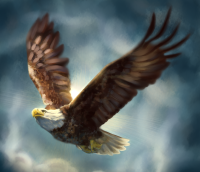  Pastor TonyChurch Information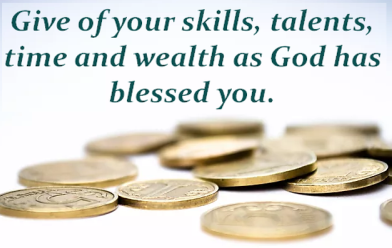 Last Week’s giving:               $550                   EldersTony Raker (Pastor)..……………….  pastor@graceevfreechurchva.orgDelmas (Moe) Ritenour….…………………………..  moemar@shentel.net Finance:   Linda Fraley ………………………………..  lindaf12@shentel.net IT & Media:  Rob Moses & Scott TuckerBulletin: Rob Moses ……………….  admin@graceevfreechurchva.org Breakfast: Tammy Copeland ……….…tammyscopeland@gmail.com 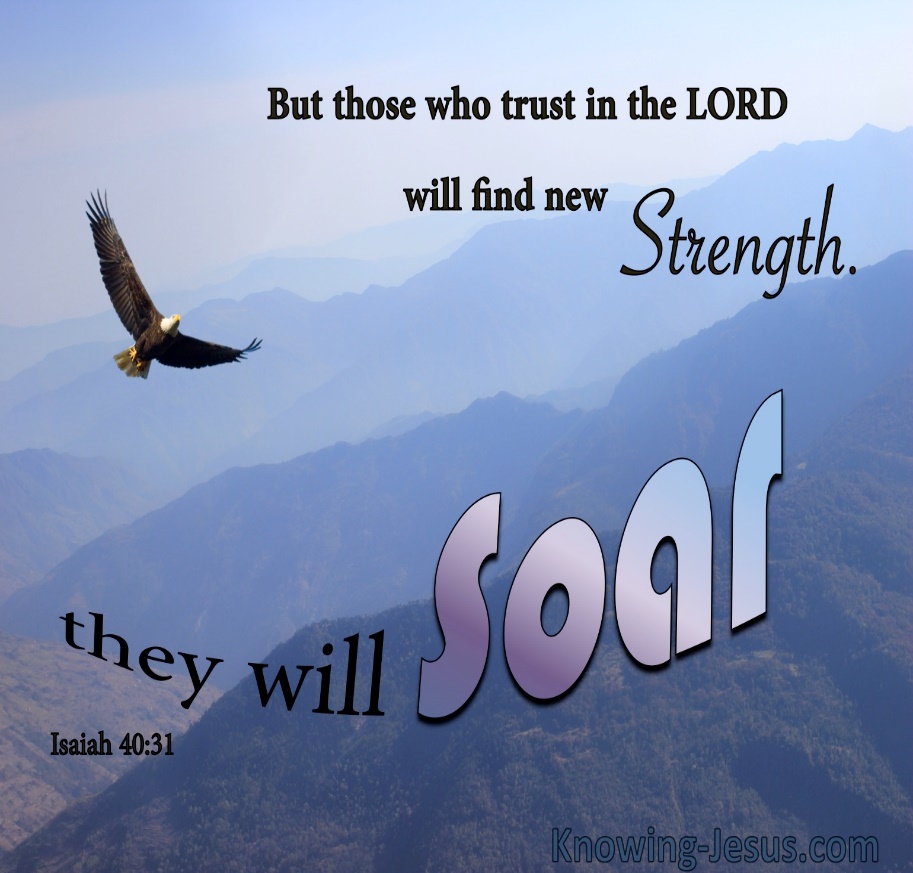 718 E Queen Street, Strasburg, VA 22657,     540-465-4744 msg ph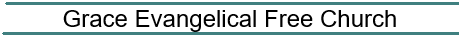   https://graceevfreechurchva.orgPlease turn off or mute cell phones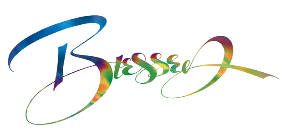 Notes: When you are feeling anxious…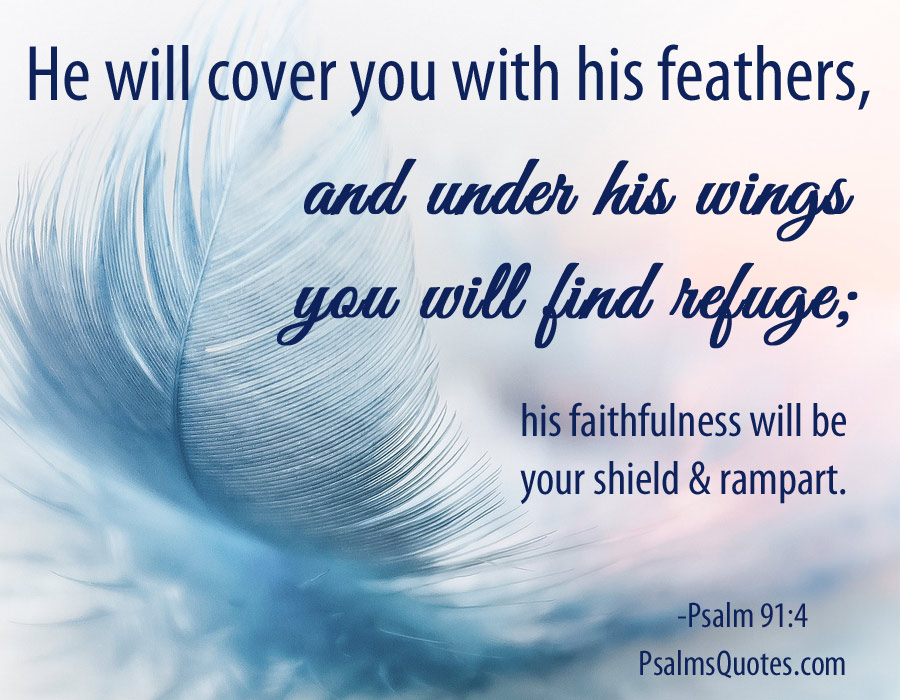 